Manifestación de interés para integrar el 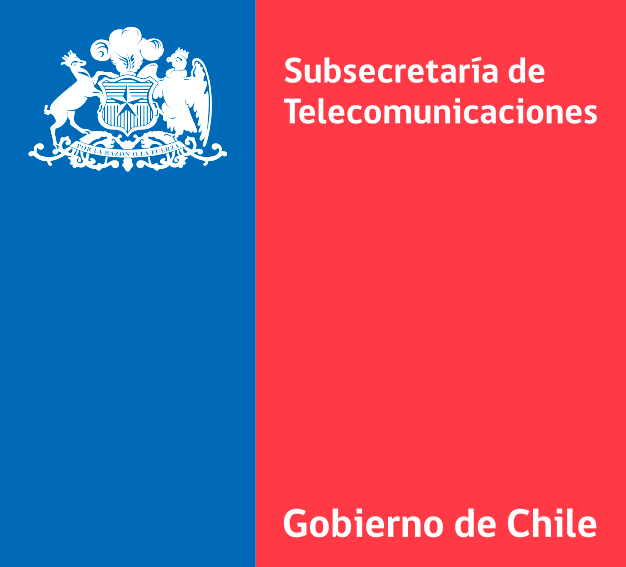 Consejo Regional de la Sociedad Civil de la Subsecretaría de TelecomunicacionesPara considerar su postulación, además de cumplir con los requisitos señalados en el Art. 3° de la Resolución Exenta N°2841 de 08 de abril de 2015, debe presentar los antecedentes indicados en el Art. 4° de esta misma Resolución, adjuntando el siguiente formulario con los datos requeridos y entregarlos en la Oficina de Partes de la Subsecretaría o en la oficina de la Secretarías Regionales Ministeriales de Transportes y Telecomunicaciones, en sobre cerrado dirigido al Subsecretario de Telecomunicaciones. Todos los datos son obligatorios.1) Tipo de asociación y organización (marcar con una x):    __ asociación de consumidores    __ organización comunitaria    __ organización de la sociedad civil    __ centro de estudios    __ fundación     --- otro2) Nombre de la asociación, organización, centro de estudios, fundación u otros: 3) RUT de la asociación, organización, centro de estudios, fundación u otros:4) Dirección postal de la asociación, organización, centro de estudios, fundación u otros (indicando comuna y región).5) Teléfono6) Correo de contacto7) Nombre del representante legal:8) Correo de contacto del representante legal:9) Teléfono de contacto del representante legal10) Razones por las cuales desea integrar el Consejo Regional de la Sociedad Civil de la Subsecretaría de Telecomunicaciones._____________________________________________________________________________________________________________________________________________________________________________________________________________________________________________________________________11) Antecedentes que adjunta12) Observaciones______________________________________________________________________________________________________________________________________________________________________________Firma y RUT del representante legal